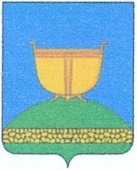 СОВЕТ ВЫСОКОГОРСКОГО
МУНИЦИПАЛЬНОГО РАЙОНА
РЕСПУБЛИКИ ТАТАРСТАНТАТАРСТАН РЕСПУБЛИКАСЫ
БИЕКТАУ МУНИЦИПАЛЬРАЙОН СОВЕТЫ   Кооперативная ул., 5, пос. ж/д станция Высокая Гора,	Кооперативная ур., 5, Биектау т/ю станциясе поселогы,    Высокогорский район, Республика Татарстан, 422700	Биектау районы, Татарстан Республикасы, 422700    Тел.: +7 (84365) 2-30-50, факс: 2-30-86, e-mail: biektau@tatar.ru, www.vysokaya-gora.tatarstan.ru                     РЕШЕНИЕ                                                                  КАРАР                «07» августа 2017г                                                          № 157О ходе реализации муниципальной программы «Обеспечение общественного порядка и противодействие преступности в Высокогорском муниципальном районе на 2016-2018 годы»	Заслушав и обсудив доклад исполняющего обязанности отдела Министерства внутренних дел Российской Федерации по Высокогорскому району Г.Ф. Мингазова «О ходе реализации муниципальной программы «Обеспечение общественного порядка и противодействие преступности в Высокогорском муниципальном районе на 2016-2018 годы» Совет Высокогорского муниципального района отмечает, что в Высокогорском муниципальном районе ведется целенаправленная работа по реализации данной программы, что сказывается на состоянии преступности и обеспечении общественного порядка в районе.	На основании выше изложенного, Совет Высокогорского муниципального районаР Е Ш И Л:1.	Доклад исполняющего обязанности отдела Министерства внутренних дел Российской Федерации по Высокогорскому району Г.Ф. Мингазова «О ходе реализации муниципальной программы «Обеспечение общественного порядка и противодействие преступности в Высокогорском муниципальном районе на 2016-2018 годы» принять к сведению.2.	Продолжить работу по формированию сельских добровольных народных дружин (штаб ДНД).3.	Рекомендовать руководителям организаций и предприятий организовать контроль за соблюдением графика выхода ДНД сотрудниками–членами добровольной народной дружины.4.	Руководителю отдела образования Высокогорского муниципального района взять на контроль обеспечение антитеррористической защищенности и безопасности общеобразовательных и дошкольных учреждений, организацию строгого пропускного режима. 5.	Руководителям учреждений системы профилактики активизировать работу по предупреждению подросткового алкоголизма и соблюдения требования Закона РТ №71-ЗРТ в части выявления нахождения несовершеннолетних на улице в ночное время и в состоянии алкогольного опьянения.6.	Активизировать работу всех субъектов профилактики (ОДМС, ЦСОН «Эмет», ЦЗН, ОМВД России по Высокогорскому району) по ресоциализации лиц, освободившихся из мест лишения свободы.7.	Обнародовать настоящее решение путем размещения на официальном сайте Высокогорского муниципального района Республики Татарстан http://vysokaya-gora.tatarstan.ru.8. Контроль за исполнением настоящего решения возложить на постоянную комиссию по законности, правопорядку, местному самоуправлению и связям с общественностью Совета Высокогорского муниципального района Республики Татарстан.Заместитель Председателя Совета района,И.о. Главы муниципального района                                                          А.Ш. Шакиров